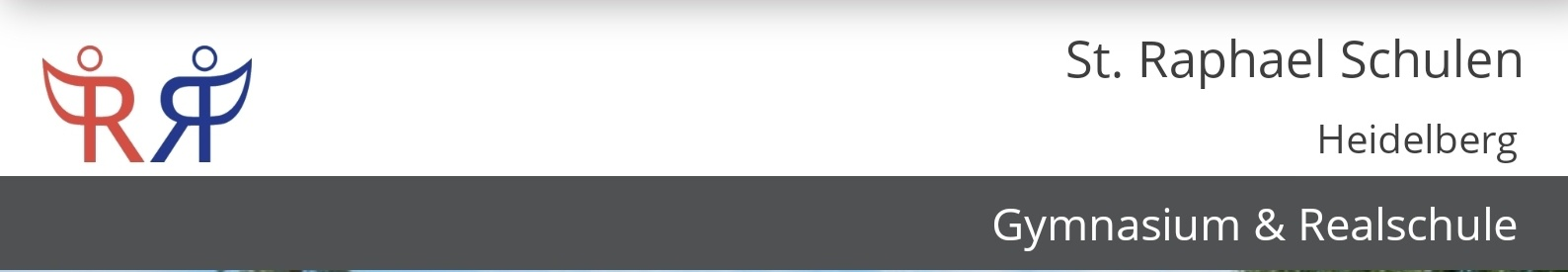 Projekte * Ausbildung * Studium  * Beruf EVALUATIONSBOGENIn diesem Jahr haben die St. Raphael-Schulen diese Premierenveranstaltung rund um die Themen Ausbildung,  Studium und Beruf organisiert, die auch künftig in diesem Umfang stattfinden soll.  Um mögliche Schwachstellen oder Defizite künftig zu verbessern,  ist uns Ihr Feedback wichtig. Trotz monatelanger und minutiöser Planung ist es möglich,  dass  wir für die nächste BO-Veranstaltung einzelne Punkte optimieren müssen. Daher ist uns Ihre Meinung wichtig. Ich bin (Zutreffendes bitte ankreuzen)○ Projektleiter/ Referenten○ Messeaussteller○ Schüler/ in der St. Raphael-Schulen ○ Eltern von Schülern/ Schülerinnen der St. Raphael-Schulen ○ externer Besucher○ EhrengastIch bin mit der Organisation zufrieden ○ trifft voll und ganz     ○ trifft eher zu     ○ trifft eher nicht zu     ○ trifft gar nicht zuDie Teilnahme an der Veranstaltung hat sich gelohnt ○ trifft voll und ganz     ○ trifft eher zu     ○ trifft eher nicht zu     ○ trifft gar nicht zuIch werde die Veranstaltung weiterempfehlen ○ trifft voll und ganz     ○ trifft eher zu     ○ trifft eher nicht zu     ○ trifft gar nicht zuIch möchte auch künftig diese Veranstaltung besuchen/ daran teilnehmen ○ trifft voll und ganz     ○ trifft eher zu     ○ trifft eher nicht zu     ○ trifft gar nicht zuFolgendes möchte ich anmerken/anregen 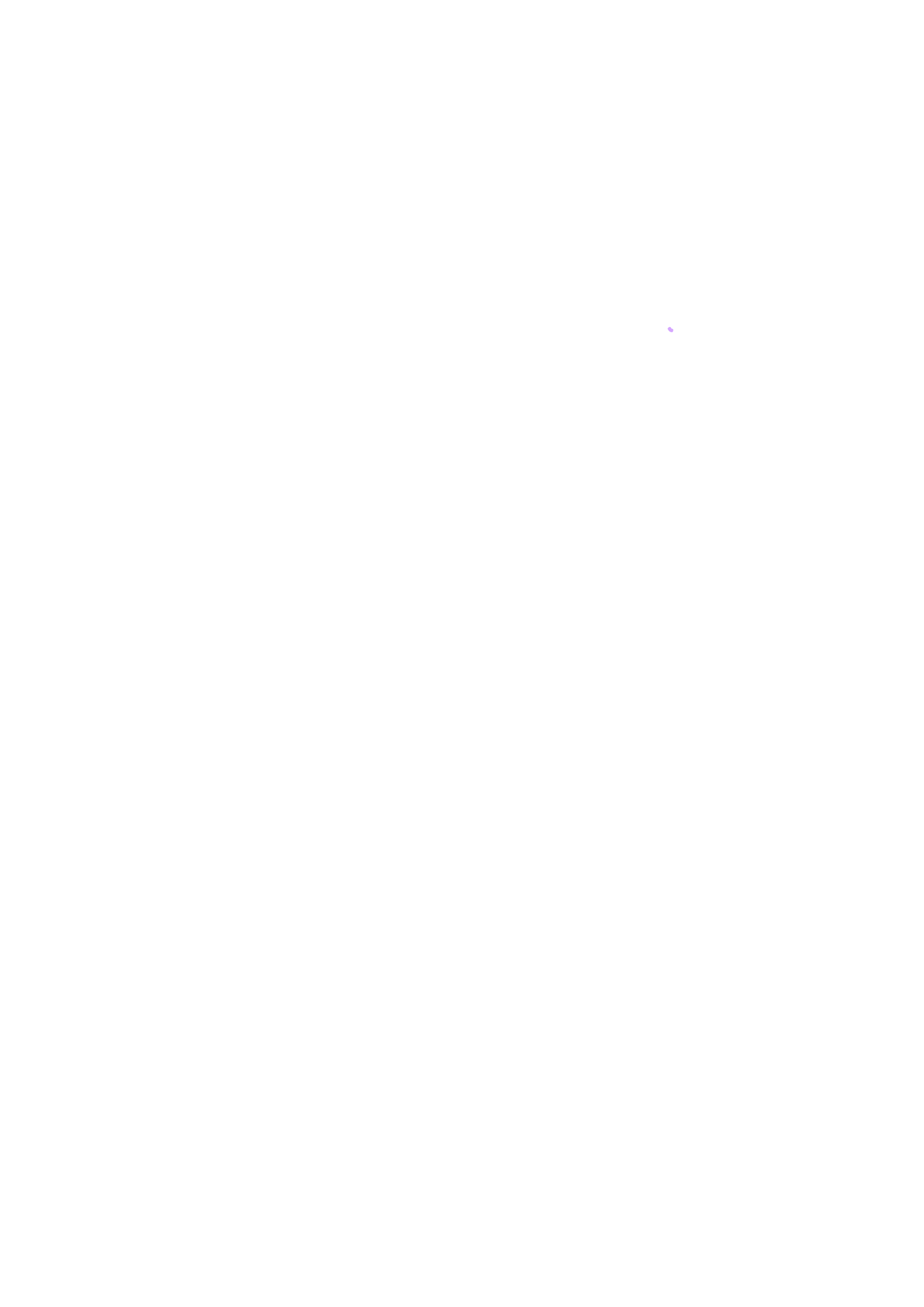 